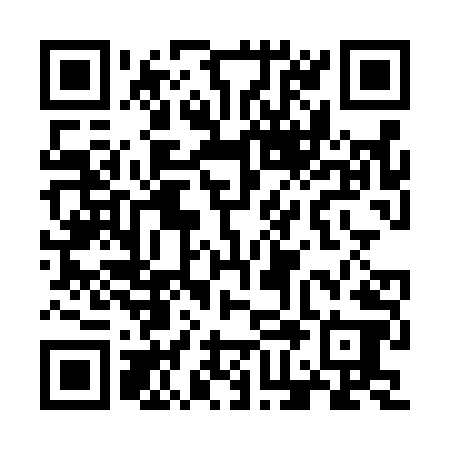 Prayer times for Paco de Sousa, PortugalMon 1 Apr 2024 - Tue 30 Apr 2024High Latitude Method: Angle Based RulePrayer Calculation Method: Muslim World LeagueAsar Calculation Method: HanafiPrayer times provided by https://www.salahtimes.comDateDayFajrSunriseDhuhrAsrMaghribIsha1Mon5:417:161:376:077:599:282Tue5:397:141:376:088:009:293Wed5:377:131:376:088:019:314Thu5:367:111:366:098:029:325Fri5:347:091:366:108:039:336Sat5:327:081:366:108:049:357Sun5:307:061:356:118:059:368Mon5:287:051:356:128:069:379Tue5:267:031:356:138:079:3910Wed5:247:011:356:138:089:4011Thu5:227:001:346:148:109:4112Fri5:206:581:346:158:119:4313Sat5:186:571:346:158:129:4414Sun5:166:551:346:168:139:4615Mon5:146:531:336:178:149:4716Tue5:126:521:336:178:159:4817Wed5:106:501:336:188:169:5018Thu5:096:491:336:198:179:5119Fri5:076:471:326:198:189:5320Sat5:056:461:326:208:199:5421Sun5:036:441:326:208:209:5622Mon5:016:431:326:218:219:5723Tue4:596:411:326:228:229:5924Wed4:576:401:316:228:2310:0025Thu4:556:391:316:238:2410:0226Fri4:536:371:316:248:2610:0327Sat4:526:361:316:248:2710:0528Sun4:506:351:316:258:2810:0629Mon4:486:331:316:258:2910:0830Tue4:466:321:316:268:3010:09